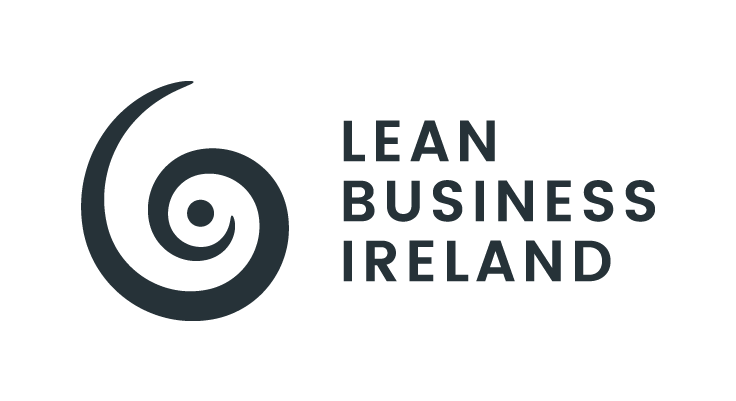 Lean Business Ireland AwardsEntrant SubmissionCategory:Small Lean Business Of The YearEntrant Organisation:Size Organisation:SmallEntry Overview (100-150 words):CRITERIA & WEIGHTINGENTRANT CONTENT (entrants should ensure that content is proportional to the respective criteria weighting)LEAN STRATEGY, JOURNEY, IMPROVEMENTS (20%: half-to-1 page)Evidence of understanding of Why Lean, and it being a Journey.Evidence of understanding of Lean being a principles-driven approach.Evidence of understanding of Value, Waste, and Voice of Customer.Evidence of understanding of Lean Thinking, Tools, and Techniques.Evidence of appreciation for results-orientation vis-a-vis annualised productivity improvements (value created, efficiency gains, cost savings).Evidence of understanding of the need for continual learning and continuous improvement.CRITERIA & WEIGHTINGENTRANT CONTENT (entrants should ensure that content is proportional to the respective criteria weighting)OPERATIONALISATION & RESULTS (55%: 2-3 pages)Evidence of a business-wide awareness of Lean Thinking, Value, Waste, etc.Evidence of efforts to develop a Problem-Solving Culture.Evidence of efforts to develop a pipeline of Improvement Initiatives.Evidence of efforts to implement Process Flow and Standardisation.Evidence of efforts around Lean Leadership, Employee Engagement, and Mentoring and Coaching.Evidence of efforts to build employee capability.Evidence of efforts to advance structured approaches, scientific thinking, visual management, CI meetings, etc.CRITERIA & WEIGHTINGENTRANT CONTENT (entrants should ensure that content is proportional to the respective criteria weighting)FUTURE PLANs & CI (25%: half-to-1 page)Future focus and next steps.Strategic planning and integration.Future CI projects identified.Ongoing knowledge management, learning, upskilling, and capability development plans.Clear prioritisation on People and Culture.